Zhokhov KostyantynExperience:Position applied for: Chief EngineerDate of birth: 28.05.1975 (age: 42)Citizenship: UkraineResidence permit in Ukraine: NoCountry of residence: UkraineCity of residence: SevastopolPermanent address: T.Shevchenko 8-G, app. 71Contact Tel. No: +38 (050) 276-13-76 / +7 (869) 242-67-28E-Mail: zka_75@mail.ruU.S. visa: NoE.U. visa: NoUkrainian biometric international passport: Not specifiedDate available from: 10.05.2013English knowledge: GoodMinimum salary: 8000+ $ per month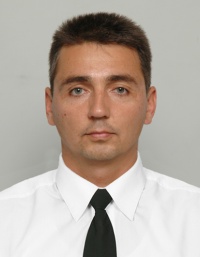 PositionFrom / ToVessel nameVessel typeDWTMEBHPFlagShipownerCrewingChief Engineer29.08.2013-13.03.2014MSC MARIARo-Ro11000MaK6600 kwCyprusMSCMSCChief Engineer13.12.2012-10.04.2013Delmas SwalaContainer Ship11000MAK9300 kwUnited KingdomCMA CGMCMA Ships UkraineChief Engineer29.04.2012-19.08.2012Delmas SwalaContainer Ship11000MAK9300 kwUnited KingdomCMA CGMCMA Ships UkraineChief Engineer12.10.2011-19.01.2012Delmas SwalaContainer Ship11000MAK9300 kwUnited KingdomCMA CGMCMA Ships Ukraine2nd Engineer23.08.2011-11.10.2011Delmas SwalaContainer Ship11000MAK9300 kwUnited KingdomCMA CGMCMA Ships Ukraine2nd Engineer20.01.2011-15.05.2011Delmas KetaContainer Ship30000B&W22000 kwBahamasCMA CGMCMA Ships Ukraine2nd Engineer01.06.2010-21.09.2010Karin RambowContainer Ship13000MAN B&W9730 kwAntigua & BarbudaRambow Co. LtdMatlow Navigation2nd Engineer16.12.2008-14.05.2009ANL YarrungaContainer Ship13000MAN B&W9730 kwAntigua & BarbudaRambow Co., LtdMatlow Navigation2nd Engineer28.03.2008-27.07.2008Safmarine SaloumContainer Ship13000MAN B&W9730 kwAntigua & BarbudaRambow Co. Ltd.Marlow Navigation2nd Engineer29.09.2007-22.01.2008Safmarine SaloumContainer Ship13000MAN B&W9730 kwAntigua & BarbudaRambow Co., LtdMarlow navigation